ГЛАВАМ АДМИНИСТРАЦИЙ МУНИЦИПАЛЬНЫХ РАЙОНОВ И МЭРАМ ГОРОДСКИХ ОКРУГОВ ЧЕЧЕНСКОЙ РЕСПУБЛИКИУправление Федеральной службы государственной регистрации, кадастра и картографии по Чеченской Республике просит Вас рассмотреть вопрос о публикации в средствах массовой информации периодическом издании (районная газета) статью посвященную изменениям в учетно-регистрационной системе, а также на сайте администрации.О проведенной публикации просим сообщить с указанием ссылки в срок до 01.03.2023г.Приложение: на 1 листе.С уважением,	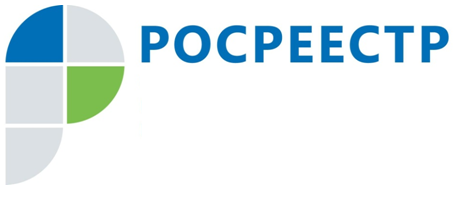 #РосреестрЭкстерриториальный принцип оказания услуг РосреестраЭкстерриториальный принцип оказания услуг Росреестра – это возможность обращаться за государственной регистрацией прав и постановкой на государственный кадастровый учет независимо от места расположения объекта недвижимости.В случае подачи заявления по экстерриториальному принципу регистрацию проводит орган по месту нахождения объекта недвижимости. Процедура проводится на основании электронных документов, созданных органом регистрации по месту приема документов. Управление Росреестра по Чеченской Республике посчитало количество заявлений на государственную регистрацию прав и кадастровый учет, принятых по экстерриториальному (иногороднему) принципу.Учетно-регистрационные действия по экстерриториальному принципу проводятся в те же сроки, что и при обычном способе подачи документов для учета и регистрации и составляют пять рабочих дней – для кадастрового учета, семь рабочих дней – для регистрации права собственности, а для одновременной процедуры кадастрового учета и регистрации прав – всего десять рабочих дней.«За прошедший 2022 год от жителей нашей республики Росреестр принял более 5300 заявлений на учет и регистрацию прав на недвижимость, расположенную в разных регионах страны. При этом от жителей других регионов за 2022 год на учетно-регистрационные действия в отношении объектов недвижимости расположенную на территории Чеченской Республики поступило почти 1400 заявлений» - сообщил начальник отдела общего обеспечения Управления Росреестра по чеченской Республике Магомед Шабиханов.Заместитель руководителя Управления Росреестра по Чеченской РеспубликеА.Л. ШаиповФЕДЕРАЛЬНАЯ СЛУЖБА ГОСУДАРСТВЕННОЙ РЕГИСТРАЦИИ, КАДАСТРА И КАРТОГРАФИИ(РОСРЕЕСТР)Управление Федеральной службы государственной регистрации, кадастра и картографии по Чеченской Республике (Управление Росреестра по Чеченской Республике)ЗАМЕСТИТЕЛЬ РУКОВОДИТЕЛЯул. Моздокская, 35, г. Грозный, 364020                                     тел.: (8712) 22-31-29, факс: (8712) 22-22-89e-mail.: 20_upr@rosreestr.ru, http://www.rosreestr.gov.ru                              А.Л. Шаипов